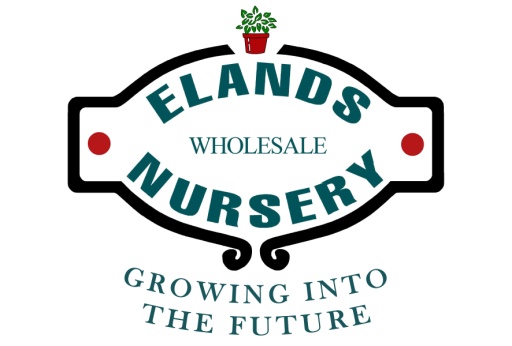 Asparagus densiflorus 'Cwebe'Asparagus Fern / Emerald FernThis slightly more erect growing Asparagus Fern works well in dry shade areas in a garden or in pots on a garden patio. It has graceful upright arching fronds with needle like leaves and a wonderful lime green colour which is enhanced by new bronze-copper growth. It is a gorgeous shrub with its flowing elegant stems and makes for consistent green in a garden. Asparagus densiflorus 'Cwebe' reaches a height of approximately 50 cm when planted in the ground, this will be naturally restricted if planted in small pots. If you are planning to plant a few together in a bed ensure they have approximately a 40cm ‘spread-space’ between each specimen.‘Cwebe’ grow best in a light shade or semi shade position and will take strain in the full sun; it requires regular water to look its best (especially if planted in the sun) and a well drained soil, rich in hummus and nutrients. They can be used in seaside gardening as they are fairly sea salt spray tolerant and will not mind the windy coastal days. Asparagus densiflorus 'Cwebe' are exceptionally drought hardy due to their extensive root and tuber system. The tuber system allows them to store nutrients and also means that the plant is easily able to re sprout should the stem be damaged in any way.Small white flowers are produced in the summer months but this could be irregular should there be adverse weather patterns and erratic water. These are followed by bright red berries which attract many different bird species.Asparagus densiflorus 'Cwebe' is perennial and evergreen .In garden bed plantings they work well as a ground cover especially under trees in shade areas  where they don’t receive much water. They do well in pots, have even been known to be used as houseplants and they make good cut foliage for arrangements.‘Cwebe’ is a beautiful area located on the Eastern Cape’s Wild coast and while I wasn’t able to confirm this, I am sure, based on the fact that many Asparagus densiflorus species occur on the Eastern Cape coastal belt, that Asparagus densiflorus 'Cwebe’ is from here.